Об утверждении перечня должностей служащих, ответственных за проведение мероприятий по обезличиванию обрабатываемых персональных данныхВ соответствии с требованиями Федерального закона от 27 июля 2006 года № 152-ФЗ «О персональных данных»:1.Утвердить Перечень должностей служащих, ответственных за
проведение мероприятий по обезличиванию обрабатываемых персональных данных МО Костинский  сельсовет Курманаевского района Оренбургской областисогласно приложению.2.Контроль за исполнением настоящего постановления оставляю за собой.3.Постановление вступает в силу со дня подписания иподлежит размещению на официальном сайте муниципального образования  Костинский сельсовет.Глава муниципального образования                                     Ю.А.СолдатовРазослано: в дело, прокурору районаПриложениек постановлению администрациимуниципального образованияКостинский сельсоветот 07.11.2019 № 45-п
Перечень должностей служащих, ответственных за
проведение мероприятий по обезличиванию обрабатываемых персональных данных  МО Костинский сельсовет Курманаевского района Оренбургской области1.Глава муниципального образования–Солдатов Юрий Александрович2.Специалист администрации  – Марченко Наталья Николаевна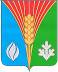 Администрация Муниципального образованияКостинский сельсоветКурманаевского районаОренбургской областиПОСТАНОВЛЕНИЕ07.11.2019 № 45-п